別紙：バス停イメージ図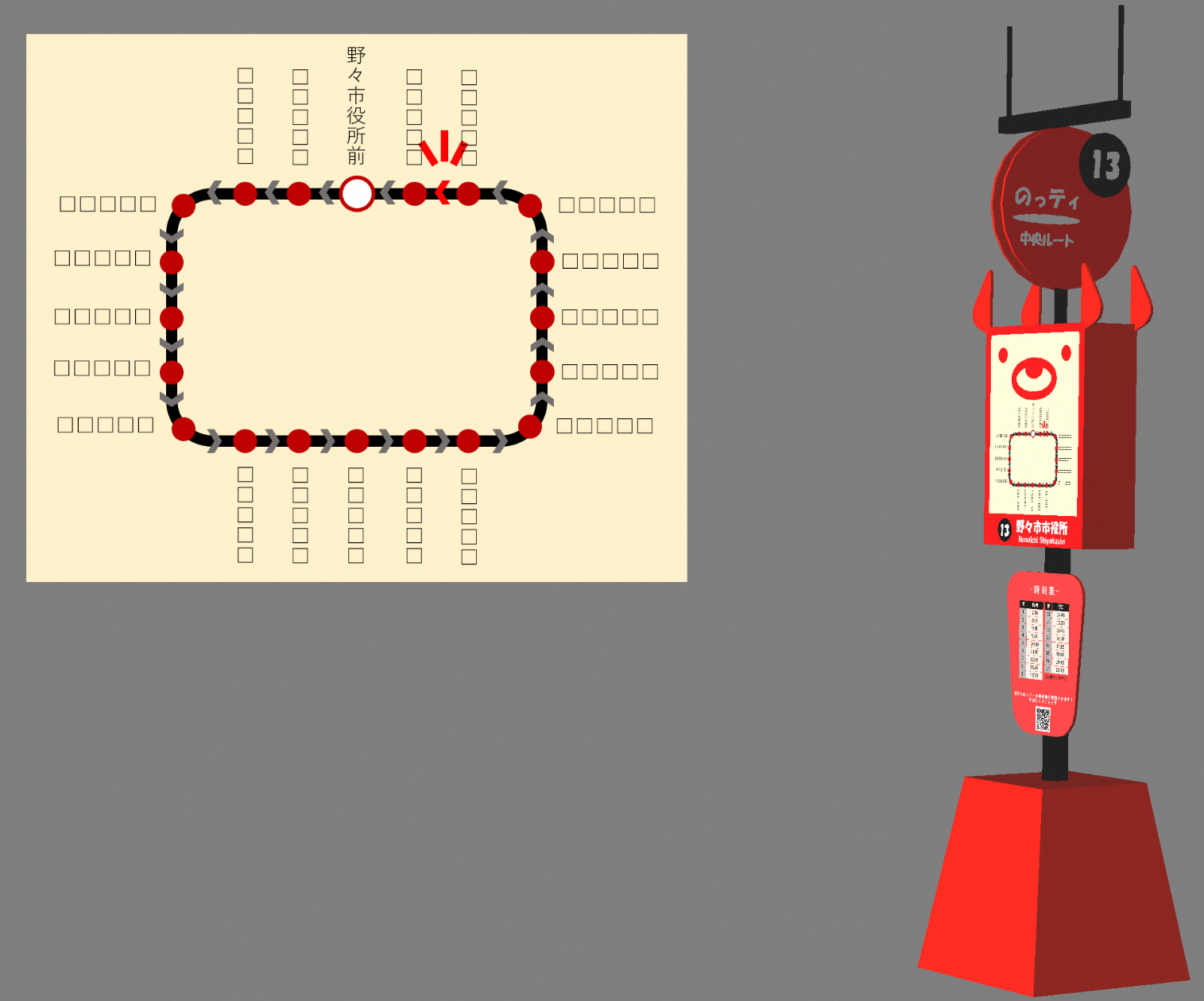 